Week ofMonday5/20High School Visit 1-3Tuesday5/21Wednesday5/22Thursday5/23Friday5/25½ dayLesson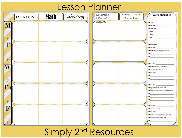 4-6 hours:Work on Battles ProjectBattles ProjectBattles Project1. African American’s in the Civil War2. Present Battles ProjectsPresent Battles ProjectsContent Objective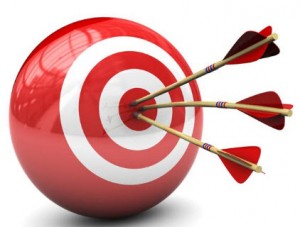 Students will be able to demonstrate comprehension of the reasons why the North won the Civil War by considering the• critical events and battles in the war• the political and military leadership of the North and South• the respective advantages and disadvantages, including geographic, demographic, economic and technological by examining in detail a specific battle and completing a project of the necessary information on the battle with 100% accuracy.Students will be able to demonstrate comprehension of the reasons why the North won the Civil War by considering the• critical events and battles in the war• the political and military leadership of the North and South• the respective advantages and disadvantages, including geographic, demographic, economic and technological by examining in detail a specific battle and completing a project of the necessary information on the battle with 100% accuracy.Students will be able to demonstrate comprehension of the reasons why the North won the Civil War by considering the• critical events and battles in the war• the political and military leadership of the North and South• the respective advantages and disadvantages, including geographic, demographic, economic and technological by examining in detail a specific battle and completing a project of the necessary information on the battle with 100% accuracy.Students will be able to demonstrate comprehension of the reasons why the North won the Civil War by considering the• critical events and battles in the war• the political and military leadership of the North and South• the respective advantages and disadvantages, including geographic, demographic, economic and technological by examining in detail a specific battle and presenting a completed project of the necessary information on the battle with 100% accuracy.Students will be able to demonstrate comprehension of the reasons why the North won the Civil War by considering the• critical events and battles in the war• the political and military leadership of the North and South• the respective advantages and disadvantages, including geographic, demographic, economic and technological by examining in detail a specific battle and presenting a completed project of the necessary information on the battle with 100% accuracy.Language Objective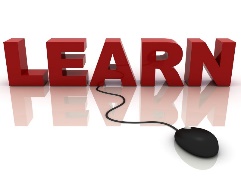 Students will be able to orally explain reasons why Southern states seceded using sentence stems:One reason the south Seceded is…Students will be able to orally explain Advantages of the north using sentences stems:One advantage of the North in the Civil War is…Students will be able to orally explain Advantages of the South using sentences stems:One advantage of the South in the Civil War is…Students will be able to orally explain Strategies that both the north and south used using sentences stems:The north’s strategy was to…The south’s strategy was to…Students will be able to orally explain a battle of the civil war that they did not research using complete sentences.VocabularyAssessment  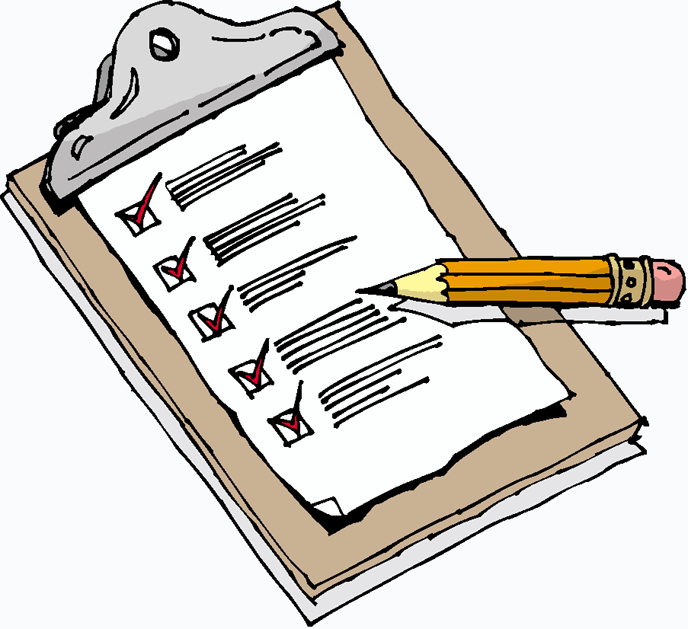 ProjectProjectProjectPresentationpresentationGLCE8 – U5.2.2 Make an argument to explain the reasons why the North won the Civil War by considering the• critical events and battles in the war• the political and military leadership of the North and South• the respective advantages and disadvantages, including geographic, demographic, economic and technological 8 – U5.2.2 Make an argument to explain the reasons why the North won the Civil War by considering the• critical events and battles in the war• the political and military leadership of the North and South• the respective advantages and disadvantages, including geographic, demographic, economic and technological 8 – U5.2.2 Make an argument to explain the reasons why the North won the Civil War by considering the• critical events and battles in the war• the political and military leadership of the North and South• the respective advantages and disadvantages, including geographic, demographic, economic and technological 8 – U5.2.2 Make an argument to explain the reasons why the North won the Civil War by considering the• critical events and battles in the war• the political and military leadership of the North and South• the respective advantages and disadvantages, including geographic, demographic, economic and technological 8 – U5.2.2 Make an argument to explain the reasons why the North won the Civil War by considering the• critical events and battles in the war• the political and military leadership of the North and South• the respective advantages and disadvantages, including geographic, demographic, economic and technological 